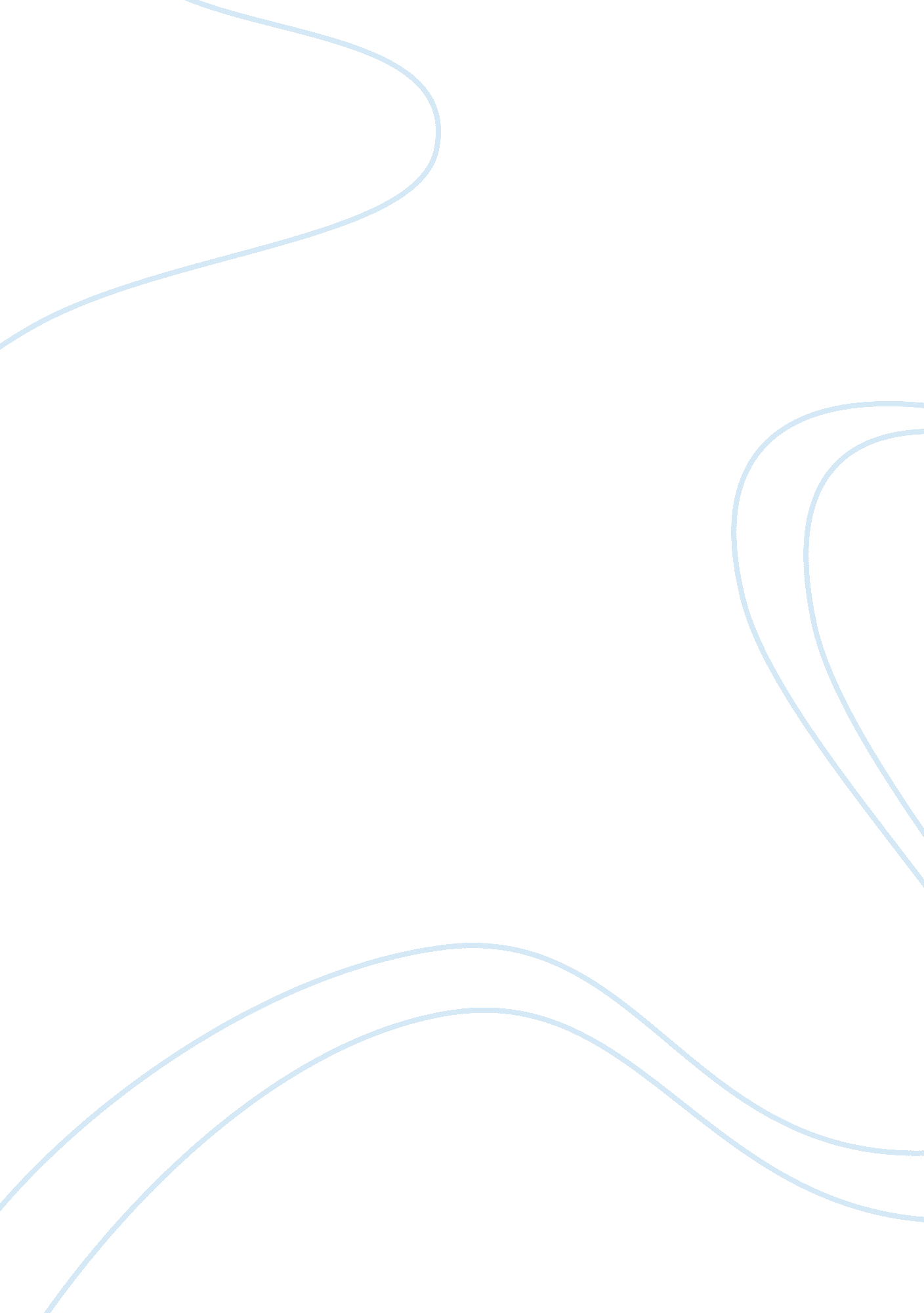 CommunicationSociology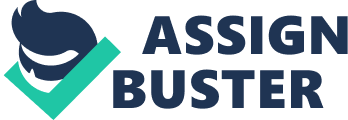 Communication / 1. What other industries/professions adhere to standards Why and how A standard is defined as " a quality or measure which is established by ity, custom, or general consent" (From Wikipedia, http://en. wikipedia. org/wiki/Standards). 
One of the areas where there have to be standards is of course, the chemical industry; and the health and pharmaceutical industries that derive from it, since the consequences of not adhering to standards could be fatal and chaotic. 
Also, the law and the government agencies often have to follow standards issued by official standardization organizations. 
In business and finances, following standards can also be a requisite for successful transactions. 
One of the most important international organizations of standardizing is the International Organization for Standardization (ISO), which produces world-wide industrial and commercial standards. 
2. How do you think a portfolio will assist you in your personal and professional development 
Making a portfolio is a necessary and useful tool to present who you are and what are the abilities that distinguish you. Especially in the communications area, it is important to have a portfolio, not only to give examples of your work, but to show how you communicate it. In a certain way, it's selling or marketing your work, but in a more professional and illustrative way. Instead of talking about your experience, whether in person or in your C. V., you actually demonstrate your accomplishments. 
On a personal level, making your portfolio is also a good exercise to think and evaluate what you have accomplished, and it gives you some insight into which areas you might need to improve. 
The content should be as important as the presentation, because the outlook will also reflect other qualities you may have; such as organization, creativity, originality and efficiency. 
If you put a good amount of effort in doing your portfolio, it will show; and that is always a wanted quality. Having a portfolio ready is not very difficult to do, and it will surely give you many benefits. 